Белорусская Православная ЦерковьМосковского ПатриархатаСинодальный отдел религиозного образования и катехизации  Гомельское епархиальное управлениеРеспубликанский семинар-практикум «Методические вопросы организации православных лагерей, опыт работы»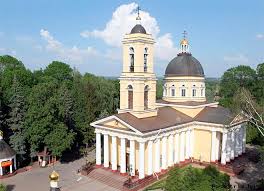 22-23 мая 2019г. Гомель22 мая, среда8.00-9.30- Литургия в Свято-Петро-Павловском кафедральном соборе.10.00–11.00 Регистрация участников семинара. Конференц-залСвято-Петро-Павловского кафедрального собора в г. Гомеле. (Площадь Ленина, 6)11.00-11.45 –   Обед 11.45–12.00 Благодарственный молебен.12.00 Открытие семинара. Приветственное слово председателя отдела РОиК Гомельской епархии протоиерея Артемия Кривицкого.12.10–14.10 Презентация опыта работыправославных лагерей Брянской епархии. Клименкова Ольга Николаевна, Кузнецова Екатерина Вячеславовна, Мороз Ксения Викентьевна, координаторы отдела по работе с молодёжью Брянской епархии.14.10-14.40 Кофе-пауза14.40-15.10 Презентация опыта организации летнего досуга детей Гомельской епархии Босовец Наталья Александровна, координатор отдела РОиК Гомельской епархии. 15.10-17.00 Опыт работы Бобруйской епархии по организации командных игр для детей разных возрастов.Протоиерей Павел Лукин, руководитель отдела по делам молодежи Бобруйской епархии, настоятель храма Святого Духа, г.Бобруйск,иерей Артемий Васин, заместитель руководителя отдела по делам молодежи Бобруйской епархии, клирик прихода храма в честь иконы Божией Матери «Иверская», г.Бобруйск,Алексеев Валерий Михайлович, ответственный по спортивной работе с детьми и молодежью Бобруйской епархии.17.30-18.45 – Экскурсия в Гомельский Дворцово-парковый ансамбль.19.00-19.30 – Ужин.19.30 – Заселение в общежитие ГУО «Гомельский областной институт развития образования» (ул. Юбилейная ул. 7а)23 мая, четвергСвято-Никольский мужской монастырь. ул. Никольская, 4.7.00-8.00  Литургия в Свято-Никольском мужском монастыре.9.00-9.30  - Экскурсия по Свято-Никольскому мужскому монастырю.9.30 - 10.00 – Завтрак.10.00-10.30 Организация профильных лагерей православного краеведения.Вятский Владимир Сергеевич, заместитель директора УМК «Ясли сад - средняя школа № 24 г. Борисова, Минская область.10.30-11.00 Летняя занятость детей и подростков в православном лагере «Горлица». Опыт организации.Иерей Александр Махнач, настоятель прихода храма в честь святого апостола Иоанна Богослова, Туровская епархия.11.0-12.00 Круглый стол: Проблемы организации летнего досуга детей и молодежи и пути их решения12.00-12.20 Подведение итогов работы семинараПротоиерей Артемий Кривицкий, председатель отдела РОиК Гомельской епархии.Павлова Марина Владимировна, методист методического кабинета Синодального отдела религиозного образования и катехизации. 12.20-13.00 Обед13.00 Отъезд участников семинара